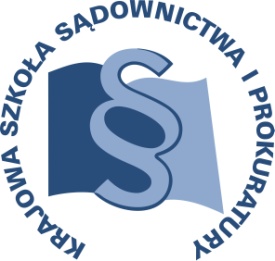 OSU-III-401- 530/2015			     		Lublin,     września 2015 r.C  25/A/15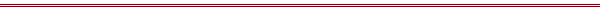 P R O G R A MSZKOLENIA DLA SĘDZIÓW ORZEKAJĄCYCH W SPRAWACH GOSPODARCZYCH	TEMAT SZKOLENIA:„Prawo przewozu lądowego towarów”DATA I MIEJSCE:2 - 4 grudnia 2015 r.		Ośrodek Szkoleniowy w Dębem05-140 Serocktel. (22) 774-20-61, 774-21-51ORGANIZATOR:Krajowa Szkoła Sądownictwa i ProkuraturyOśrodek Szkolenia Ustawicznego i Współpracy MiędzynarodowejKrakowskie Przedmieście 62, 20 - 076 Lublin  tel. 81 440 87 10						fax.  81 440 87 11OSOBY ODPOWIEDZIALNE ZE STRONY ORGANIZATORA:merytorycznie:sędzia Paweł Zdanikowskitel. 81 440 87 25 e-mail: p.zdanikowski@kssip.gov.plorganizacyjnie:główny specjalista Monika Wolińskatel.  81 458 37 49e-mail: m.wolinska@kssip.gov.plWYKŁADOWCY:Tomasz Szanciło – dr hab. nauk prawnych, prof. Akademii Leona Koźmińskiego w Warszawie, sędzia Sądu Okręgowego 
w Warszawie. Autor kilkudziesięciu publikacji prawniczych z prawa cywilnego, przewozowego, gospodarczego 
i handlowego oraz postępowania cywilnego, w tym monografii „Formy prowadzenia działalności w Polsce przez podmioty zagraniczne” i „Odpowiedzialność kontraktowa przewoźnika przy przewozie drogowym przesyłek towarowych” oraz komentarza do ustawy – Prawo przewozowe. Wieloletni nauczyciel akademicki oraz wykładowca w uczelniach wyższych, Okręgowej Izbie Radców Prawnych w Warszawie i Krajowej Szkole Sądownictwa i Prokuratury. Organizator konferencji naukowej nt. „Prawo przewozowe w transporcie lądowym krajowym i międzynarodowym” w czerwcu 2014 r. 
Od kilkunastu lat, tj. od początku pracy w sądzie, orzeka 
w sprawach gospodarczych, aktualnie jest sędzią Sądu Okręgowego w Warszawie Wydział XVI Gospodarczy, orzeka również w Sądzie Apelacyjnym w Warszawie Wydział 
I Cywilny.Zajęcia prowadzone będą w formie seminarium.PROGRAM SZCZEGÓŁOWYŚRODA  		2 grudnia 2015 r.ok. 11.30	odjazd autokaru z Warszawy (parking przy Pałacu Kultury 
i Nauki od strony Muzeum Techniki – tylko dla autokarów)13.00			przyjazd i zakwaterowanie uczestników szkolenia13.30-14.30	obiad– 16.00	1. Prawo transportowe a prawo przewozowe.2. Ustawa – Prawo przewozowe:- zakres przedmiotowy ustawy;- pojęcie przewoźnika;- zakres zastosowania regulaminów, taryf 
i cenników;- podprzewóz i przewóz sukcesywny.	Prowadzący – SSO dr hab. Tomasz Szanciło16.00 – 16.15	przerwa16.15 – 17.45	Cd. seminarium 	Prowadzący – SSO dr hab. Tomasz Szanciło18.00	kolacjaCZWARTEK	3 grudnia 2015 r.08.00 – 09.00	śniadanie09.00 – 10.30	Przewóz przesyłek towarowych w świetle ustawy – Prawo przewozowe: 			- pojęcie przesyłki towarowej;			- charakter prawny umowy;			- odstąpienie i zmiana umowy;- legitymacja do dochodzenia roszczeń 
odszkodowawczych;- odpowiedzialność przewoźnika za szkodę w przesyłce 
i za opóźnienie;			- ustalenie stanu przesyłki, rodzaje protokołów;			- reklamacje;			- przedawnienie roszczeń;			- ustalenie wysokości odszkodowania.	Prowadzący – SSO dr hab. Tomasz Szanciło10.30 – 10.45	przerwa10.45 – 12.15	Cd. seminarium	Prowadzący – SSO dr hab. Tomasz Szanciło12.15 – 13.15	obiad13.15 – 14.45	Cd. seminarium	Prowadzący – SSO dr hab. Tomasz Szanciło14.45 – 15.00	przerwa15.00 – 16.30	Cd. seminarium	Prowadzący – SSO dr hab. Tomasz Szanciło18.00	kolacjaPIĄTEK		4 grudnia 2015 r.– 9.00	śniadanie9.00 – 10.30	Przewóz przesyłek towarowych w świetle konwencji CMR: - zakres zastosowania;- odpowiedzialność przewoźnika za szkodę w przesyłce 
i za opóźnienie;- ustalenie wysokości odszkodowania;- reklamacje;- przedawnienie roszczeń.	Prowadzący – SSO dr hab. Tomasz Szanciło10.30 – 10.45	przerwa10.45 – 12.15	1. Cd. seminarium .2. Umowa przewozu w świetle przepisów Rozporządzenia Rzym I.	Prowadzący – SSO dr hab. Tomasz Szanciło12.30 – 13.00    	obiad 
13.15 		odjazd autokaru do WarszawyProgram szkolenia dostępny jest na Platformie Szkoleniowej KSSiP pod adresem:http://szkolenia.kssip.gov.pl/login/ oraz na stronie internetowej KSSiP pod adresem: www.kssip.gov.plZaświadczenie potwierdzające udział w szkoleniu generowane jest za pośrednictwem Platformy Szkoleniowej KSSiP. Warunkiem uzyskania zaświadczenia jest obecność na szkoleniu oraz uzupełnienie znajdującej się na Platformie Szkoleniowej anonimowej ankiety ewaluacyjnej (znajdującej się pod programem szkolenia) dostępnej w dniach 
od 04 grudnia 2015 r. do 04 stycznia 2016 r.Po uzupełnieniu ankiety zaświadczenie można pobrać i wydrukować z zakładki 
„moje zaświadczenia”.